Обрывная аппликация с элементами рисования.Тема: «Разноцветные зонтики»Цель: Учить детей создавать разноцветный зонтик способом обрывной аппликации.Задачи: - развивать мелкую моторику рук и координацию глаз, вызвать интерес к созданию яркой работы;                - закреплять навыки работы с бумагой без ножниц;                - воспитывать желание участвовать в творческой деятельности.Ход нод:В гости пришёл зайчик. (мокрый)Зайчик: Ребята, я пошёл гулять, а на улице дождик и я весь промок. Мне срочно нужен зонтик. Я решил зайти в магазин и купить зонтик.  Но в магазине они все белого цвета. Посмотрите, а вам нравятся такие зонтики? (ответы детей)Зайчик: Мне тоже не очень нравятся такие зонтики. Ребята, что можно сделать, чтобы наши зонтики стали красивыми? (ответы детей)Воспитатель: Я сегодня предлагаю сделать обрывную аппликацию. Согласны? (ответы детей)Дети садятся за столы.Показ образца воспитателя.На каждого ребёнка выдаётся изображение зонтика. Каждый ребёнок выбирает цветную бумагу, нужного ему цветом.Проговорить последовательность и правила обрывной аппликации.Когда все работы будут сделаны, предложить детям раскрасить ручку зонта любым цветом, каким пожелают. (поставить на стол баночки с цветными карандашами)Зайчик: Сколько много красивых зонтиков получилось. Теперь мне не страшен любой дождь. Ребята, спасибо вам.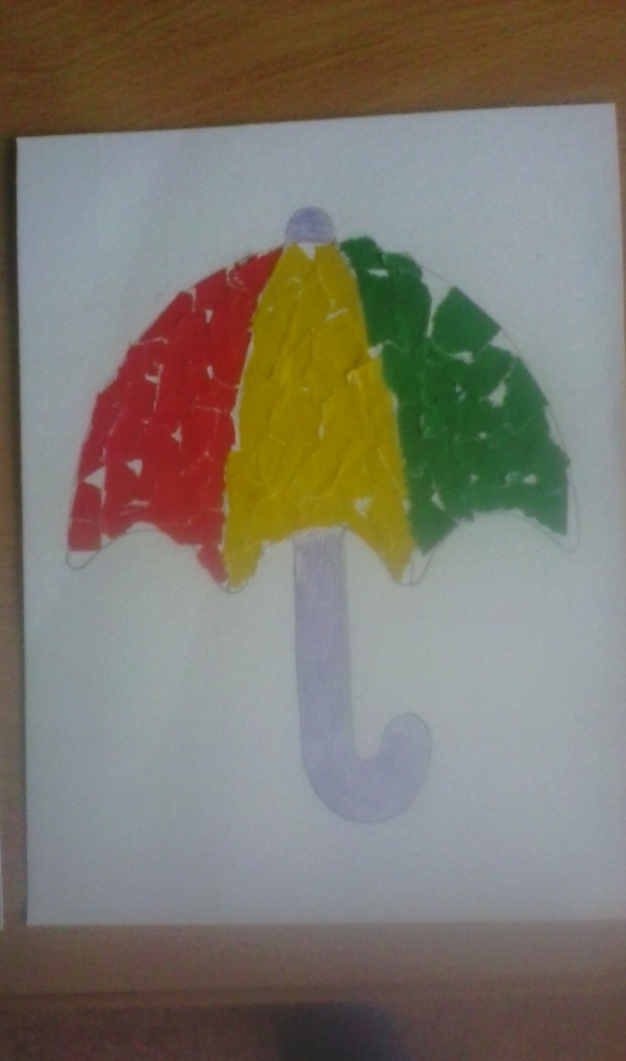 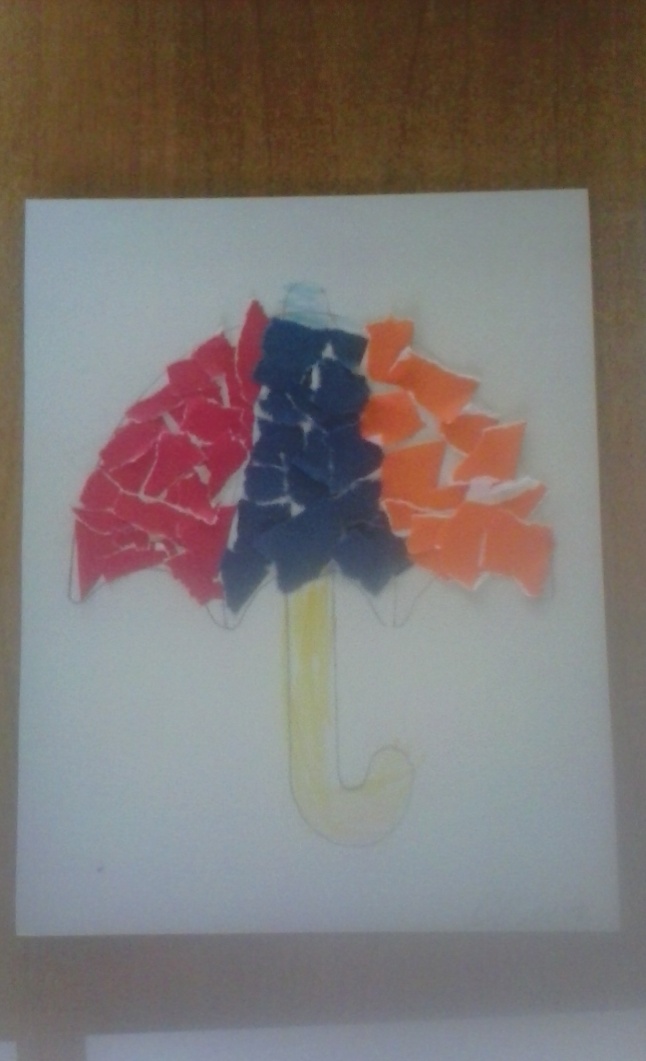 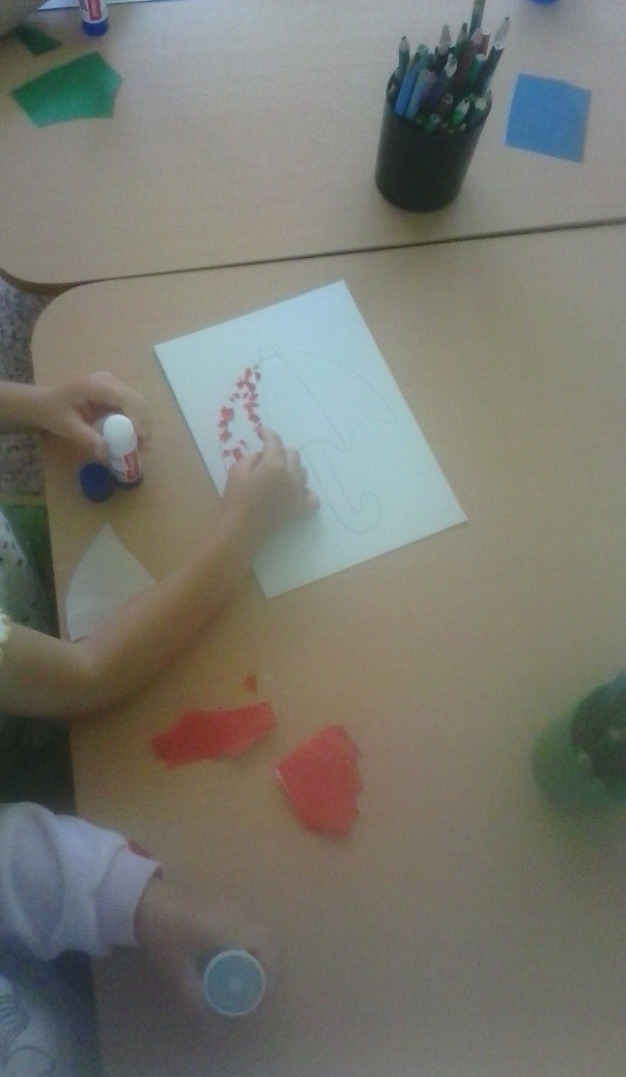 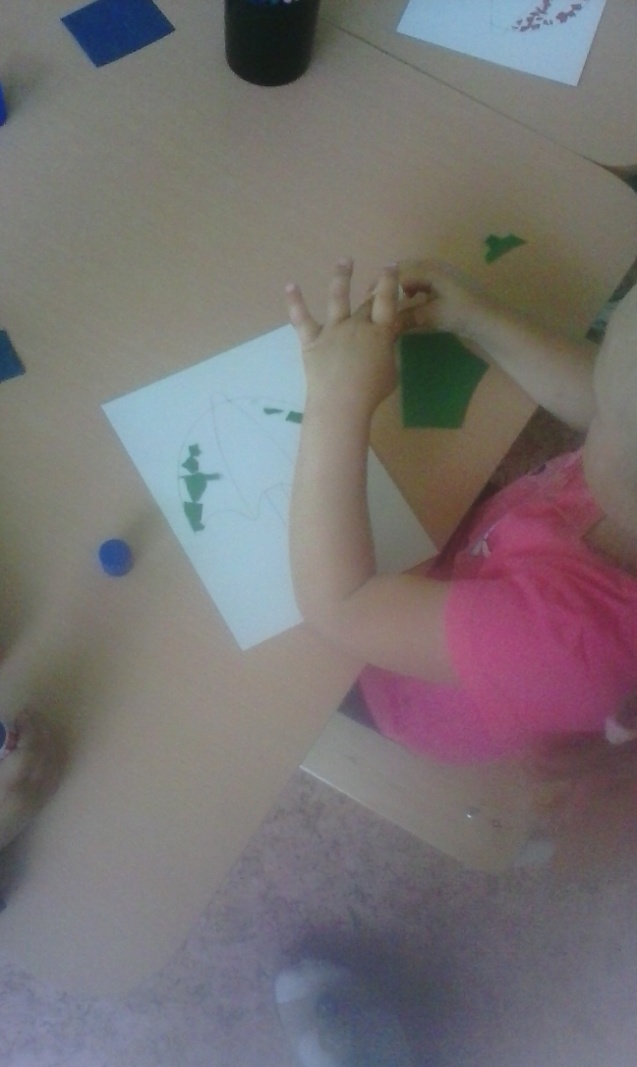 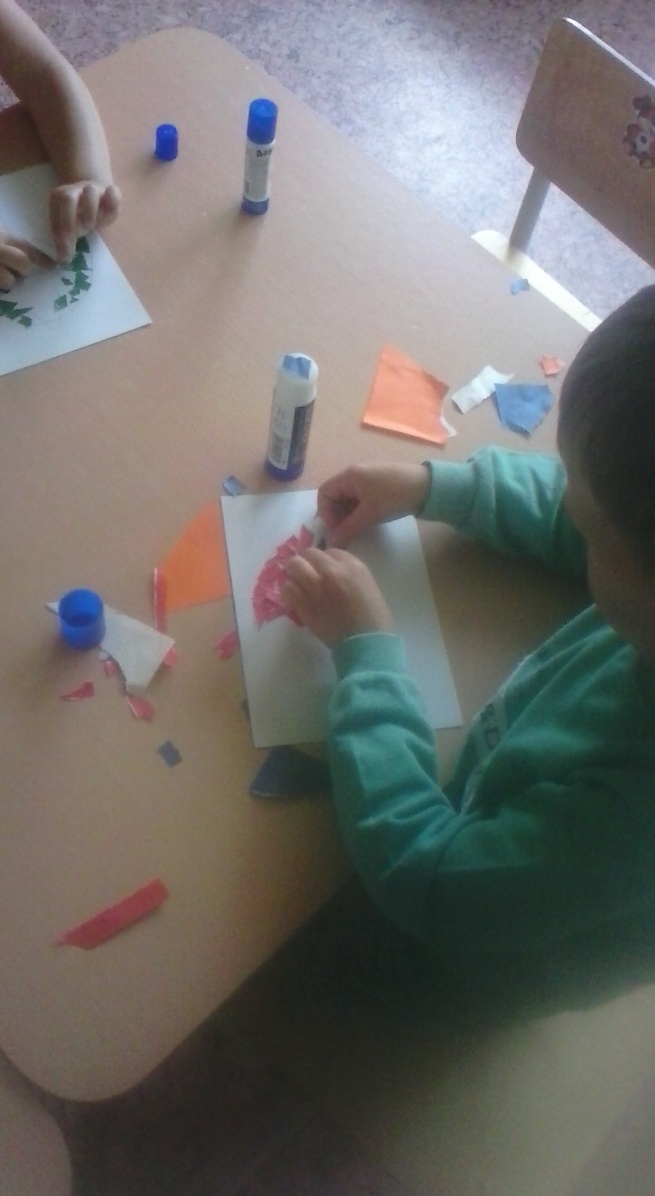 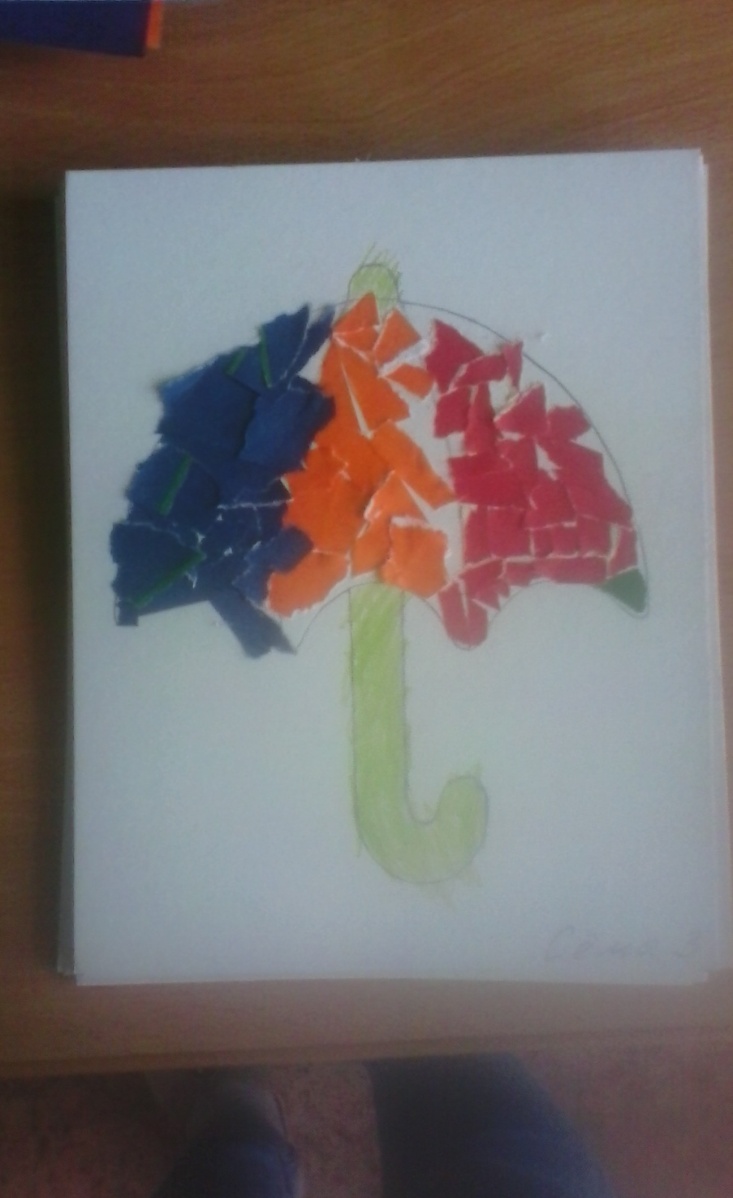 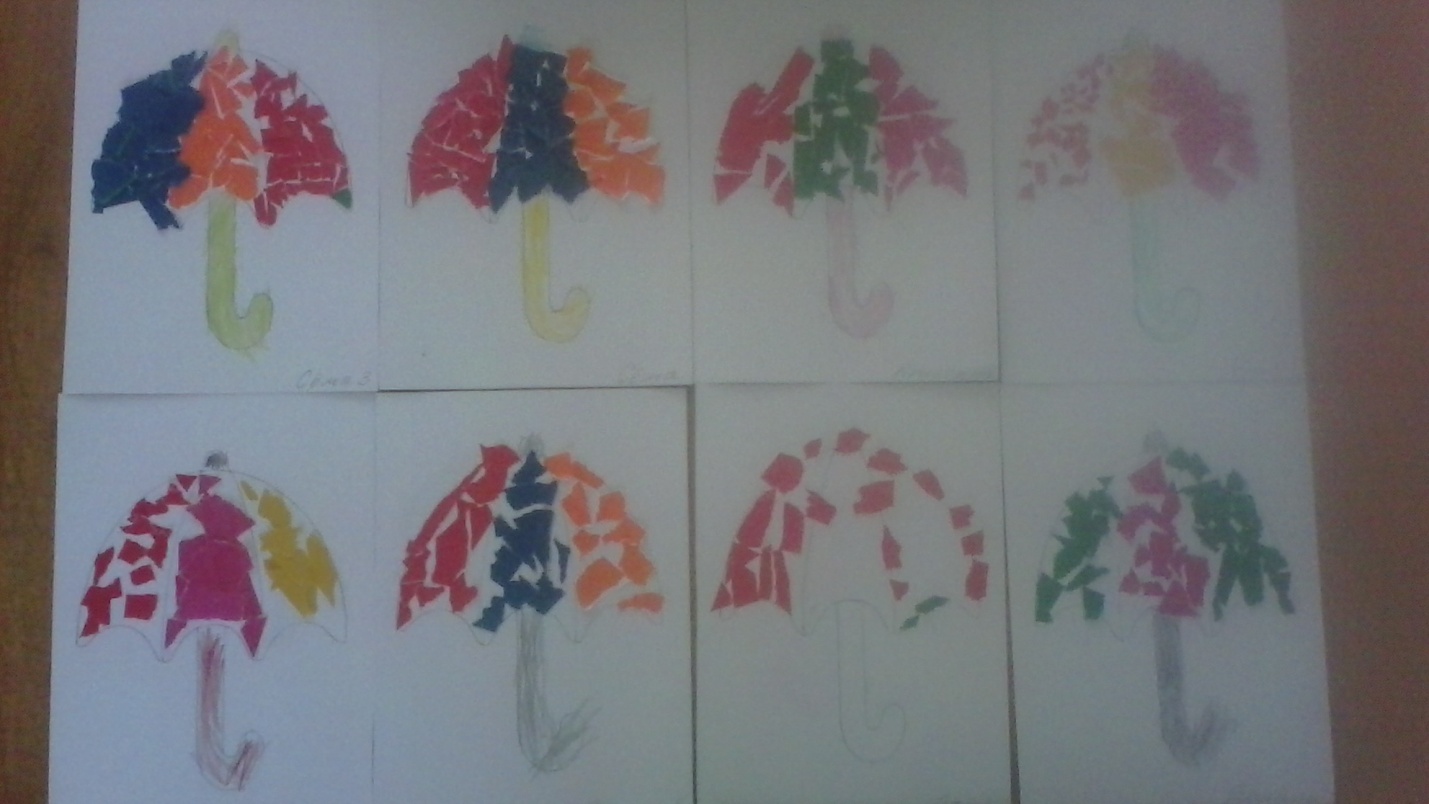 